НАКАЗПО ГАННІВСЬКІЙ ЗАГАЛЬНООСВІТНІЙ ШКОЛІ І-ІІІ СТУПЕНІВПЕТРІВСЬКОЇ РАЙОННОЇ РАДИ КІРОВОГРАДСЬКОЇ ОБЛАСТІвід 05 квітня 2019 року                                                                                               № 96с. ГаннівкаПро проведення попередньоїкомплектації педагогічними кадрамина 2019/2020 навчальний рікНа виконання наказу начальника відділу освіти райдержадміністрації від 05 квітня 2019 року № 82 «Про проведення попередньої комплектації педагогічними кадрами закладів освіти на 2019/2020 навчальний рік» НАКАЗУЮ:1. Заступнику директора з навчально-виховної роботи Ганнівської загальноосвітньої школи І-ІІІ ступенів ГРИШАЄВІЙ О.В., заступнику завідувача з навчально-виховної роботи Володимирівської загальноосвітньої школи І-ІІ ступенів, філії Ганнівської загальноосвітньої школи І-ІІІ ступенів ПОГОРЄЛІЙ Т.М., заступнику завідувача з навчально-виховної роботи Іскрівської загальноосвітньої школи І-ІІІ ступенів, філії Ганнівської загальноосвітньої школи І-ІІІ ступенів БОНДАРЄВІЙ Н.П.:1) до 20 квітня 2019 року провести попередню комплектацію педагогічними кадрами на 2019/2020 навчальний рік відповідно до вимог чинного законодавства та подати матеріали до відділу освіти райдержадміністрації;2) забезпечити гласність проведення комплектації спільно з профспілковим комітетом;3) врахувати вимоги Міністерства освіти і науки України щодо викладання предметів учителями за фахом;.4) не збільшувати безпідставно педагогічне навантаження вчителів годинами не за набутою у закладі вищої освіти спеціальністю;5) не перевищувати безпідставно тижневе навантаження педагогічним працівникам;6) не допускати роздрібнення годин одного предмету;7) із метою уникнення викладання навчальних предметів нефахівцями включити до списку вакансій години педагогічних працівників, які працюють не за здобутим фахом;8) керівникам закладів та їхнім заступникам встановлювати тижневе навантаження за наявності вакансій згідно з діючим законодавством;9) до 20 квітня 2019 року ознайомити вчителів під особистий підпис із педагогічним навантаженням на 2019/2020 навчальний рік. У разі відмови від продовження роботи у зв’язку зі зміною істотних умов праці виконати організаційно-практичні заходи згідно зі ст. 36 п.6 КЗпП України.2. Контроль за виконанням даного наказу покласти на заступника директора з навчально-виховної роботи Ганнівської загальноосвітньої школи І-ІІІ ступенів ЩУРИК О.О., завідувача Володимирівської загальноосвітньої школи І-ІІ ступенів, філії Ганнівської загальноосвітньої школи І-ІІІ ступенів МІЩЕНКО М. І., на завідувача Іскрівської загальноосвітньої школи І-ІІІ ступенів, філії Ганнівської загальноосвітньої школи І-ІІІ ступенів ЯНИШИНА В.М. Директор школи                                                                                          О.КанівецьЗ наказом ознайомлені:                                                                          О.ЩурикО.ГришаєваВ.ЯнишинМ.МіщенкоН.БондарєваТ.Погорєла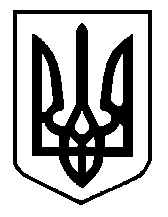 